DPES Success Plan at a Glance 2022-23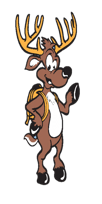 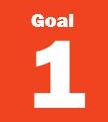 High Impact Instruction:In Math, we will focus on the B.E.S.T. standards where EVERY student will grow 1 year and experience learning, matched to the rigor of the standards.  Students will stay highly engaged through structures such as differentiated instruction, direct instruction, and small group instruction. Students will be given opportunities to explain their thinking as well as respond, and ask questions of others' thinking  Implement the 50/50 math model with  Zearn to support the components of math (application, fluency, concept development, debrief) to increase math achievementUtilize Equip Data to plan student interventionImplement math talk with an emphasis on student thinking and processEvidence Walk-Through data/feedbackCFA Data, Mid and End of Module Assessments, Zearn data, FAST resultsPLC artifacts/products Lesson Plans utilizing the B.E.S.T standards & curriculumIn ELA we will focus on high levels of learning by internally planning and setting a purpose for all components which will include intentional questions that lead to building knowledge through the essential question and planning for vocabulary to increase understanding of textImplementation of B.E.S.T standards utilizing our HMH curriculumContinue Document Based Questioning (DBQ) once per quarter for all students in Grades 3-5 and Grade 2 in Quarter 4Focus on Early Literacy in K-2, (Heggerty, foundational skills, vocabulary routines, etc.)Evidence Walk-through data/feedbackCFA Data, Mid & End of Module data, Dibels, FAST results PLC artifacts/products PD agenda/artifactLesson plans utilizing the B.E.S.T standards & curriculum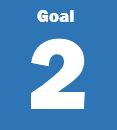 Collaborative Culture:  Raise student achievement by increasing student engagement through implementation of positive behavior interventions and supports of ALL.Tier I & Tier II School Wide Positive Behavior Strategies supported by the Intervention Team, Teacher Teams (Restorative Circles, Class Meetings, Second Step, Social Emotional Learning, Conscious Discipline, etc.)PLCs will use grade level data to plan for instruction for academic, behavior, and social emotional needs Student Wellbeing Team will problem solve and develop Tier II & III interventions for Social Emotional needs identified by the classroom teacher  Evidence Decline in Office Discipline ReferralsDecline in Classroom Think Sheets as evidenced in Early Warning System CFA Data, Mid and End of Module Assessments, FAST results Social Emotional Maturity using better problem-solving strategiesGallup Poll Survey resultsConsistent Tier I and Tier II PBIS school wide systems in placePartnership with common strategies between home and school (Team parent conference, PBIS newsletter section, etc.)Create a strengths-based organization where staff leverages their Gallup strengths to create a collaborative environment.Teachers will take the Gallup survey strengths finderTeachers will engage in Gallup Strengths PD to learn to interpret their top five strengthsEvidenceTeam strengths grid will be developedSchool strength grid will be developedArtifacts from PD training activities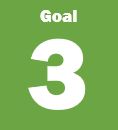 Data Driven Decisions: Teacher Teams along with the School Intervention Team (SIT) will engage in the Problem-Solving process using data to monitor the effectiveness of core instruction and develop strong Tier II and Tier III interventions to increase student achievement.Increase extended time for Professional Learning CommunitiesPlan for instruction based on dataDuring Problem Solving Time (twice monthly),Problem solve using Tier I data Develop Tier II & Tier III interventions and enrichment activitiesMonitor interventions, resources, structuresTrack progress for lowest 35% of at-risk students in math & readingTighten structures  What I Need (WIN)  Evidence Visual tracking system utilized by each grade level to monitor interventions, data & resources for tiers of support CFA Data, Mid and End of Module Assessments, Dibels, FAST results, etc. Well-being/SBIT Action plans  PLC/Problem Solving artifacts/notesAcademic Monitoring PlansLesson PlansWalkthrough data/feedback